Соціологічна асоціація України Харківське  відділення Соціологічної асоціації України Міністерство освіти і науки УкраїниХарківський національний університет імені В. Н. КаразінаСоціологічний факультет Зеленогурський університет (Республіка Польща)Кафедра соціології факультету філософії і соціальних наук Білоруського державного університету (Республіка Білорусь)Університет Західної Джорджії (Сполучені Штати Америки)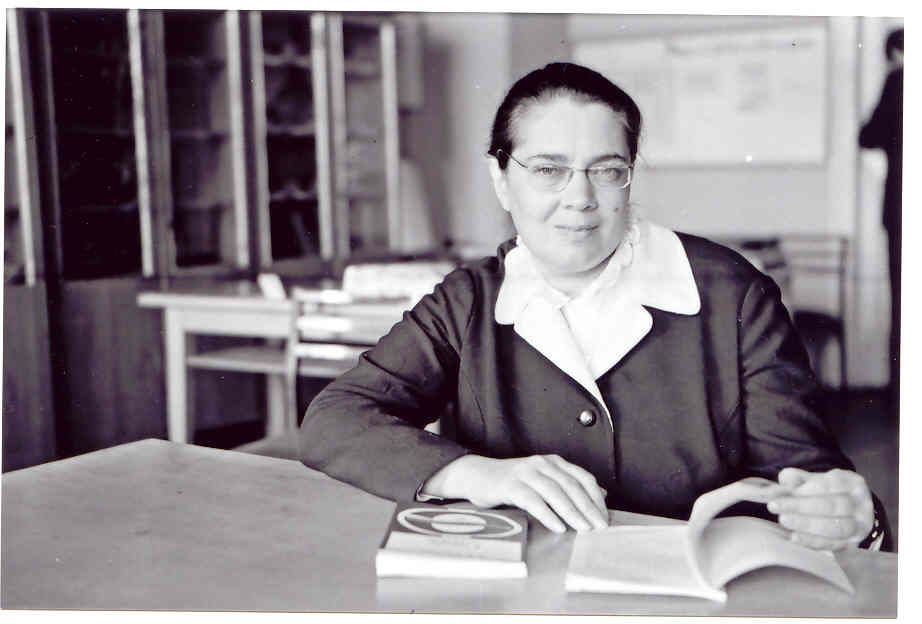 ХV МІЖНАРОДНА НАУКОВО-ПРАКТИЧНА КОНФЕРЕНЦІЯ «ЯКУБИНСЬКА НАУКОВА СЕСІЯ» «СОЦІОЛОГІЯ І ОСВІТА: СУЧАСНІ ВИКЛИКИ»ПРОГРАМАХАРКІВ – 2021ПРОГРАМАХV Міжнародної науково-практичної конференції «Якубинська наукова сесія»«СОЦІОЛОГІЯ І ОСВІТА: СУЧАСНІ ВИКЛИКИ»7 квітня 2021 р.РЕГЛАМЕНТ РОБОТИРегламент виступів на конференції:доповіді на пленарному засіданні – до 20 хвилин;доповіді на секційних засіданнях – 5-7 хвилин.ВІДКРИТТЯ КОНФЕРЕНЦІЇ10.00 – 10.10Вітання Президента Соціологічної асоціації України, академіка НАН України, в.о. ректора Харківського національного університету імені В. Н. Каразіна Бакірова Віля СавбановичаПЛЕНАРНЕ ЗАСІДАННЯ10.10 – 12.00Університетські культурні практики: проблеми еволюації Бакіров Віль Савбанович – Президент Соціологічної асоціації України, академік НАН України, в.о. ректора Харківського національного університету імені В. Н. КаразінаІнтернаціоналізація вищої освіти в асиметричному партнерстві: виклики vs можливості в умовах пандемії Мурадян Олена Сергіївна – кандидатка соціологічних наук, доцентка кафедри політичної соціології, декан соціологічного факультету Харківського національного університету імені В. Н. Каразіна, членкиня Правління Соціологічної асоціації УкраїниХижняк Олександр Володимирович – доктор соціологічних наук, доцент, професор кафедри прикладної соціології та соціальних комунікацій соціологічного факультету, начальник Управління міжнародних відносин Харківського національного університету імені В. Н. КаразінаМотивація до отримання вищої освіти: досвід соціологічного вивченняГорбачик Андрій Петрович – кандидат фізико-математичних наук, доцент, професор кафедри методології та методів соціологічного дослідження факультету соціології Київського національного університету імені Тараса Шевченка, член Правління Соціологічної асоціації УкраїниДосвід Соціологічної асоціації України в дослідженні вітчизняної освіти: між місією і корупцієюСокурянська Людмила Георгіївна – віцепрезидентка Соціологічної асоціації України, голова Харківського відділення САУ, докторка соціологічних наук, професорка, в.о. завідувачки кафедри соціології Харківського національного університету імені В. Н. КаразінаПРЕЗЕНТАЦІЯ НОВИХ НАВЧАЛЬНИХ ТА НАУКОВИХ ВИДАНЬ З СОЦІОЛОГІЇЗАСІДАННЯ СЕКЦІЙ КОНФЕРЕНЦІЇСекція 1ОСВІТНІ ПРАКТИКИ В УМОВАХ ЦИФРОВОГО СУСПІЛЬСТВА12.30 – 15.30Глобальна та локальні культури інтернет-спілкування в освітніх практиках: протистояння чи взаємодія?Хижняк Лариса Михайлівна (Харківський національний університет імені В. Н. Каразіна)«Іспит з відкритою книгою» в умовах онлайн- навчання Сорока Юлія Георгіївна (Харківський національний університет імені В. Н. Каразіна)Iнтернаціоналізація освіти в Україні: успіхи та колізії (досвід впровадження магістерської програми з подвійним дипломуванням)Бабенко Світлана Сергіївна (Київський національний університет імені Тараса Шевченка)Проблеми формування навчальної мотивації студентів в умовах діджиталізації освітиМихайльова Катерина Геннадіївна (Харківський гуманітарний університет «Народна українська академія»)Цифрова культура викладачів та студентів сучасного університету Зінчина Олександра Борисівна (Харківський національний університет міського господарства імені О. М. Бекетова)Вплив медіатизації на практики споживання контенту студентською молоддюКалашнікова Аліна Олександрівна (Харківський національний університет імені В. Н. Каразіна)Особливості синтезу соціологічних та IT- технологій у системі моніторингу якості освітнього процесу Горбов Владислав Володимирович (ДВНЗ «Київський національний економічний університет ім. В. Гетьмана»,Горбова Юлія Сергіївна (ДВНЗ «Київський національний економічний університет ім. В. Гетьмана»)Соціальні аспекти якості освітнього процесу очима студентів Сорокіна Олександра Сергіївна (Запорізький національний університет)Особливості викладання історико-соціологічних дисциплін майбутнім соціальним працівникамБорисов Роман Ігорович (Харківський національний університет імені В. Н. Каразіна)Про особливості викладання міжфакультетської дисципліни «Тіло та сексуальність у світі, що змінюється»Зубарєв Олександр Сергійович (Харківський національний університет імені В. Н. Каразіна)Роль соціологічних дисциплін у підготовці висококваліфікованих спеціалістівДудко Людмила Андріївна (Черкаське відділення Соціологічної асоціації України)Інклюзія без ілюзійДікова-Фаворська Олена Михайлівна (Житомирський інститут післядипломної педагогічної освіти)Інноваційні можливості електронних сервісів в організації ЗНОКоритнікова Надія Володимирівна (Харківський національний університет імені В. Н. Каразіна)Освітні практики підліткової молоді прикордонняМаксимович Ольга Володимирівна (Прикарпатський національний університет імені Василя Стефаника, м. Івано-Франківськ)Навчання впродовж життя як чинник формування цінностей самовираженняЛевін Роман Якович (Державна установа «Інститут економіки та прогнозування НАН України», м. Київ)Значення викладання основ теорії дискурсу для здобувачів вищої медичної освіти УкраїниДзюба Ольга Михайлівна (Харківський національний медичний університет)Секція 2ОНЛАЙН-ОСВІТА В УМОВАХ ПАНДЕМІЇ COVID - 1912.30 – 15.30Использование дистанционных образовательных технологий: pro&contraФилинская Лариса Владимировна (Белорусский государственный университет)Zdalne nauczanie jako doświadczenie pokoleniowe (na przykładzie studentów Uniwersytetu Zielonogórskiego)Maria Zielinska (Зеленогурський університет, м. Зелена Гура, Республіка Польща)Українська вища освіта в умовах пандемії COVID-19: думка студентівЧерниш Наталія Йосипівна (Львівський національний університет імені Івана Франка)Приходько Тетяна Олександрівна (Львівський національний університет імені Івана Франка)Directions of distance learning developmentLysytsia Nadiia (V. N. Karazin Kharkiv National University)American system of higher education: reaction to the pandemic challengesBeznosov Mikhail (University of West Georgia)Освітні кейси: векторність в умовах пандемії Covid-19Лобанова Алла Степанівна (Криворізький державний педагогічний університет)Петрухін Сергій Вікторович (Криворізький державний педагогічний університет)Вища освіта в умовах змішаного навчання (досвід вишів Харківщини)Бєлова Людмила Олександрівна (Громадська спілка «Харківський університетський консорціум»)Онлайн-навчання: досвід старшокласників УкраїниРоманенко Світлана Володимирівна (Одеський національний університет імені І.І. Мечникова)Академічна культура студентства: актуальні виклики Ніколаєвська Алла Михайлівна (Харківський національний університет імені В. Н. Каразіна)Пак Інна В’ячеславівна (Харківський національний університет імені В.Н. Каразіна)Нові ролі викладача в умовах дистанційної освітиЗвєрко Тамара Василівна (Харківський гуманітарний університет «Народна українська академія»)Сучасна онлайн-освіта: досвід та проблеми використання продуктивних технологій навчання Лісеєнко Олена Василівна (ДЗ «Південноукраїнський національний педагогічний університет імені К. Д. Ушинського», м. Одеса)Волонтерський рух в Україні в умовах пандемії Covid-19: на прикладі Харківської областіСтрельнікова Олена Олександрівна (Харківський національний педагогічний університет імені Г. С. Сковороди)Онлайн-навчання як актуальна проблема сучасної родини (за матеріалами дослідження харківських сімей )Аніпченко Світлана Миколаївна (Харківський національний університет імені В. Н. Каразіна) Пандемія COVID-19 як фактор глобалізації та віртуалізації соціального інституту медициниКириленко Олеся Миколаївна (Рівненський державний гуманітарний університет)«Зірковий час» знанієвих номад: пандемійні тренди самоосвіти Петренко-Лисак Алла Олександрівна (Київський національний університет імені Тараса Шевченка)Освіта як чинник формування цінностей згуртованостіДейнеко Олександра Олександрівна (Харківський національний університет імені В. Н. Каразіна)Онлайн в освіті як спокуса: неочевидні виклики Голіков Олександр Сергійович (Харківський національний університет імені В. Н. Каразіна)Секція 3 ОСВІТА ЯК ЧИННИК СУСПІЛЬНОГО РОЗВИТКУ В УМОВАХ ГЛОКАЛЬНОСТІ12.30 – 15.30Социологическое образование в условиях новых вызовов и рисковДанилов Александр Николаевич (Белорусский государственный университет)«Новий світ» суспільства ризиків: аналіз проблем і наслідків пандемії для інституту освітиШандор Федір Федорович (Ужгородський національний університет)Соціологічна освіта в інтернетизованому світі: вектор соціальної чутливостіКуценко Ольга Дмитрівна (Київський національний університет імені Тараса Шевченка)Освіта як фактор національної безпекиБойко Анжела Іванівна (Черкаський державний технологічний університет)Якість освітніх програм та якість соціологічної освіти: нові вимоги, виклики, можливостіНечітайло Ірина Сергіївна (Харківський національний університет внутрішніх справ)Формування культури співпраці при реалізації міжнародних академічних проєктів: кейс Дрогобицького державного педагогічного університетуЩудло Світлана Андріївна (Дрогобицький державний педагогічний університет імені Івана Франка),Мірчук Ірина Леонідівна (Дрогобицький державний педагогічний  університет імені Івана Франка)Стан і тенденції розвитку університетського сектору вищої школи СШАЧернецький Юрій Олександрович (Відкритий міжнародний університет розвитку людини «Україна», м. Житомир)Феноменологія соціально-психологічного дискомфорту студентської молоді: проблеми трансформації та регуляціїВербець Владислав Володимирович (Рівненський гуманітарний університет)Інтелектуальна власність у харківських вишах (соціологічний аналіз)Ніколаєвський Валерій Миколайович (Харківський національний університет імені В. Н. Каразіна)Перспективи та обмеження соціологічних опитувань підлітків та молоді на базі навчальних закладів (на досвіді національних та міжнародних досліджень)Балакірєва Ольга Миколаївна (Державна установа «Інститут економіки та прогнозування НАН України», м. Київ)Можливості освітніх закладів у формуванні статевої культури (за результатами міжнародного дослідження HBSC-2017/2018 в Україні)Бондар Тетяна Василівна (ГО «Український інститут соціальних досліджень імені Олександра Яременка», м. Київ)Самоефективність як чинник професійної мотивованості викладачів у системі вищої освітиБатаєва Катерина Вікторівна (Харківський гуманітарний університет «Народна українська академія»)Соціологічна освіта в системі підготовки соціальних працівників: сучасний стан, проблеми та перспективи розвитку Євдокимова Ірина Анатоліївна (Харківський національний університет імені В. Н. Каразіна)Формування соціологічної уяви фахівців у сфері соціальної роботи в процесі підвищення кваліфікаціїСичова Вікторія Вікторівна (Харківський національний університет імені В. Н. Каразіна)Професія соціального працівника: сучасні вимогиВітковська Інна Миколаївна (Харківський національний університет імені В. Н. Каразіна)Соціальні компетенції сучасних інженерів: освітні технології VS виклики сьогоденняБірюкова Марина Василівна (Національний технічний університет «Харківський політехнічний інститут»)«Дім» у вимірі ідентичностей висококваліфікованих мігрантівДаниленко Оксана Якимівна (Польща, незалежний дослідник)Моніторинг залежної поведінки студентської молоді міста Харкова: результати та перспективиСердюк Олексій Олександрович (Харківський національний університет внутрішніх справ)Освітні чинники молодіжного безробіття в контексті європейської інтеграціїСадрицька Світлана Валеріївна (Харківський національний університет імені В. Н. Каразіна)Інтенція миру в системі вищої освіти в часи постправдиПавленко Іва Олександрівна (Запорізький національний університет)Вічні питання людства очима сучасної студентської молодіШатохін Анатолій Миколайович (Уманський національний університет садівництва)Освіта як чинник формування культури економічної поведінки особистостіБожьєва Світлана Миколаївна (Ужгородський національний університет)Антропологічний зарис про трансформації системи освіти: від бакалавра до аспірантаБілозеров Костянтин Олександрович (Харківський національний університет імені В. Н. Каразіна)Можливості дослідження практик ідентифікації в освітньому середовищіЩербак Ігор Сергійович (Харківський національний університет імені В. Н. Каразіна)Між маргінальністю та лімінальністю: ветерани АТО/ООС в українських ЗВОРоманенко Поліна Олександрівна (Харківський національний університет імені В. Н. Каразіна)Освіта як цінність сучасної молоді Бєляєва Вікторія Олександрівна (Харківський національний університет імені В. Н. Каразіна)ПІДВЕДЕННЯ ПІДСУМКІВ РОБОТИ XV МІЖНАРОДНОЇНАУКОВО-ПРАКТИЧНОЇ КОНФЕРЕНЦІЇ «ЯКУБИНСЬКА НАУКОВА СЕСІЯ»«СОЦІОЛОГІЯ І ОСВІТА: СУЧАСНІ ВИКЛИКИ»15.35 -16.00Організаційний комітет конференціїАдреса оргкомітету: 61022, Харків, майдан Свободи, 6, соціологічний факультет Харківського національного університету імені В. Н. Каразіна, кафедра соціології Контактні дані: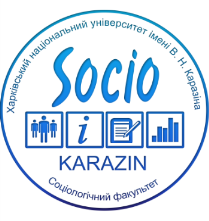 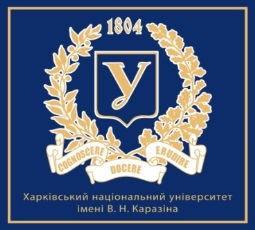 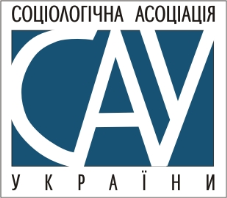 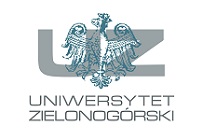 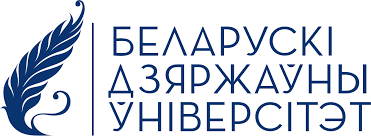 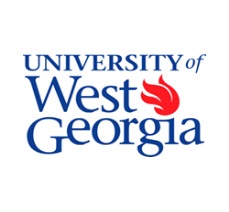 9.30 – 9.55підключення учасників конференції 10.00 –10.10відкриття конференції, вітання 10.10 – 12.00пленарне засідання12.00 – 12.30перерва 12.30 – 15.30робота секцій конференції15.35 – 16.00підведення підсумків конференціїМодератори:професорка Хижняк Лариса Михайлівна (Харківський національний університет імені В. Н. Каразіна),професорка Сорока Юлія Георгіївна (Харківський національний університет імені В. Н. Каразіна)Модератори:доцент Голіков Олександр Сергійович (Харківський національний університет імені В. Н. Каразіна),доцентка Дейнеко Олександра Олександрівна (Харківський національний університет імені В. Н. Каразіна)Модератори:професорка Сокурянська Людмила Георгіївна (Харківський національний університет імені В. Н. Каразіна),доцентка Балакірєва Ольга Миколаївна (Державна установа «Інститут економіки та прогнозування НАН України», м. Київ)Бакіров Віль СавбановичПрезидент Соціологічної асоціації України, в.о. ректора Харківського національного університету імені В. Н. Каразіна, в.о. завідувача кафедри прикладної соціології та соціальних комунікацій, академік НАН УкраїниМурадян Олена Сергіївнадекан соціологічного факультету Харківського національного університету імені В. Н. Каразіна, кандидатка соціологічних наук, доцентка, доцентка кафедри політичної соціології, членкиня Правління Соціологічної асоціації УкраїниСокурянська Людмила Георгіївнавіцепрезидентка Соціологічної асоціації України, голова Харківського відділення САУ, в.о. завідувачки кафедри соціології Харківського національного університету імені В. Н. Каразіна, докторка соціологічних наук, професоркаХижняк Лариса Михайлівнадокторка соціологічних наук, професорка, професорка кафедри прикладної соціології та соціальних комунікацій Харківського національного університету імені В. Н. КаразінаАніпченко Світлана Миколаївнастарший викладач кафедри прикладної соціології та соціальних комунікацій Харківського національного університету імені В. Н. Каразіна, секретар Правління Соціологічної асоціації УкраїниОстроухова Ганна Сергіївнафахівець І категорії кафедри соціології Харківського національного університету імені В. Н. КаразінаТелефон(057) 707-54-90; (057) 707-53-97Електронна поштаsocio@karazin.ua; sokuryanska@karazin.uaСайтsocio.karazin.uaСоціальні мережіhttps://www.facebook.com/SocioKarazinhttps://www.facebook.com/karazin.sociology